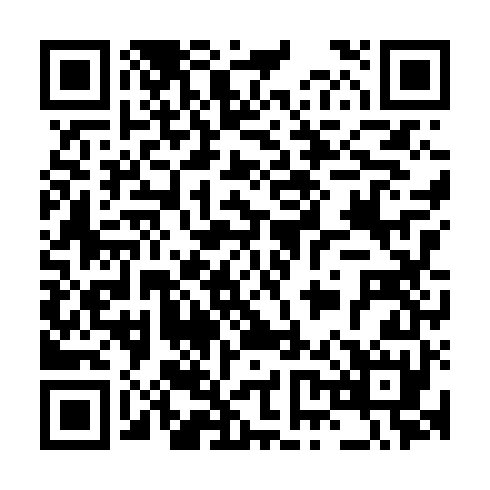 Ramadan times for Ulleung County, South KoreaMon 11 Mar 2024 - Wed 10 Apr 2024High Latitude Method: NonePrayer Calculation Method: Muslim World LeagueAsar Calculation Method: ShafiPrayer times provided by https://www.salahtimes.comDateDayFajrSuhurSunriseDhuhrAsrIftarMaghribIsha11Mon5:075:076:3312:263:466:206:207:4212Tue5:055:056:3212:263:476:216:217:4313Wed5:045:046:3012:263:476:226:227:4414Thu5:025:026:2912:263:486:236:237:4515Fri5:015:016:2812:253:486:246:247:4616Sat4:594:596:2612:253:496:256:257:4717Sun4:574:576:2512:253:496:266:267:4818Mon4:564:566:2312:243:506:266:267:4919Tue4:544:546:2212:243:506:276:277:5020Wed4:534:536:2012:243:506:286:287:5121Thu4:514:516:1812:243:516:296:297:5222Fri4:494:496:1712:233:516:306:307:5323Sat4:484:486:1512:233:526:316:317:5424Sun4:464:466:1412:233:526:326:327:5525Mon4:444:446:1212:223:526:336:337:5626Tue4:434:436:1112:223:536:346:347:5727Wed4:414:416:0912:223:536:356:357:5828Thu4:394:396:0812:213:536:366:367:5929Fri4:384:386:0612:213:546:366:368:0030Sat4:364:366:0512:213:546:376:378:0131Sun4:344:346:0312:213:546:386:388:021Mon4:334:336:0212:203:546:396:398:032Tue4:314:316:0012:203:556:406:408:043Wed4:294:295:5912:203:556:416:418:054Thu4:284:285:5712:193:556:426:428:065Fri4:264:265:5612:193:566:436:438:076Sat4:244:245:5512:193:566:446:448:097Sun4:234:235:5312:183:566:456:458:108Mon4:214:215:5212:183:566:456:458:119Tue4:194:195:5012:183:576:466:468:1210Wed4:184:185:4912:183:576:476:478:13